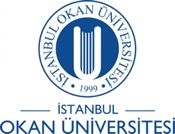 İSTANBUL OKAN ÜNİVERSİTESİTIP FAKÜLTESİTIP423KADIN HASTALIKLARI VE DOĞUMSTAJ PROGRAMIEğiticiler:Prof. Dr Ayşe Ender YumruProf. Dr. Levent TütüncüProf. Dr Eray ÇalışkanÖğr. Ü. Dr. Servin Göçer ErginÖğr. Ü. Dr. Gökçenur GönençTIP423 Kadın Hastalıkları ve Doğum (10 kredi)Stajın Amacı Bu dersin amacı kadın hastalıkları ve doğum ile ilgili konularda bilgi kazandırmaktır. Bu staj bir tıp doktorundan beklendiği üzere jinekolojik ve obstetrik hastalıkların teşhis ve tedavisi için yeterli bilgi ve beceriyi kazandırır. Öğrenciler hastalıklardan korunma ve rutin sağlık kontrollerinin önemini öğrenirken hassas bir şekilde pelvik ve meme muayenesi yapmak ve cinsel yolla bulaşan enfeksiyonları saptamak için örnekleri doğru bir şekilde elde etme becerisini gösterirler. Önkoşullar: TIP301, TIP302, TIP303, TIP304, TIP305, TIP306, TIP307 Stajın Öğrenim HedefleriBu stajın sonunda öğrenciler:Kadın hastadan anamnez alma ile birlikte jinekoloji ve obstetrik fizik muayene becerilerini geliştirirFizik muayene ve uygun sağlık bakımını sağlamak için gereken etik ve sosyal kuralları bilir ve uygularGebeliğin normal fizyolojik değişikliklerini açıklar, genel teşhis yöntemlerini bilir ve yorumlarBulaşıcı hastalıklardan korunma yöntemlerini bilirGebelik ve doğum ile ilişkili muayene yöntemlerini bilir, uygular ve sık karşılaşılan problemleri açıklarAnne ve yenidoğanın doğum sonrası bakımına ilişkin bilgi sahibi olur ve hastaya açıklarAdet döngüsü fizyolojisini tanımlar, ergenlik, menopoz dönemleri ile birlikte normal ve anormal kanamaları açıklar.Sık görülen jinekolojik hastalıkları tanır ve açıklar.Akut karın ve kronik pelvik ağrıların ayırıcı tanısını yapar.Perioperatif bakım ve jinekolojik prosedürleri bilirStaj DersleriDistozi ve Operatif DoğumPelvik Rekonstrüktif CerrahiYardımcı Üreme Teknikleri (in vitro fertilizasyon)Vajen ve Vulvanın Malign LezyonlarıServiksin Premalign ve Malign LezyonlarıEndometrium KanseriOver KanseriGestasyonel Trofoblastik HastalıklarEktopik GebelikAnormal Servikal Sitoloji ve Yönetimi, HPV Testi için Hasta SeçimiJinekolojide Preoperatif Hasta Değerlendirme ve Posteperatif BakımKolposkopi Bulgularının DeğerlendirilmesiPreterm ve Postterm GebeliklerGebeliğin Hipertansif HastalıklarıAmenoreGDMAnormal Uterin KanamalarPelvik İnflamatuar Hastalıklar Cinsel Yolla Bulaşan Hastalıklar Vulva ve Vajenin Benign LezyonlarıMyoma Uteriİnfertil Hastaya YaklaşımKronik Pelvik Ağrı ve EndometriozisBenign Ovarian TümörlerTekrarlayan Gebelik KayıplarıOligohidramnios PolihidramniosAntepartum DeğerlendirmeNormal Doğum İntrapartum DeğerlendirmePCOSPremenstrüel sendromAbortuslarMenopozİntrauterin Gelişme Geriliği ve YönetimiAntenatal Vizit ve AnamnezTeratolojiObstetrik KanamalarÇoğul GebeliklerPuerperium STAJ BİLGİLERİTeorik			(Saat)		: 39 saatPratik			(Saat)		: 80 saatSüre			(Gün)		:28 günÖğrenim Şekli				: Mezuniyet için zorunluStaj Yeri				: Okan Üniversitesi Hastanesi (OÜH)EĞİTİM YÖNTEMLERİ Teorik Dersler/ Öğrenci Seminerleri / Olgu Temelli Değerlendirme / Probleme Dayalı ÖğrenmeSINIF DIŞI ÇALIŞMA YÖNTEMLERİServis Viziti / Hasta Başı Değerlendirme / Olgu ÇözümlemeleriPoliklinik  / Cerrahi ve Klinik GözlemDEĞERLENDİRME YÖNTEMLERİ:Klinik Performans DeğerlendirmesiYazılı SınavYapılandırılmış Sözlü Sınav